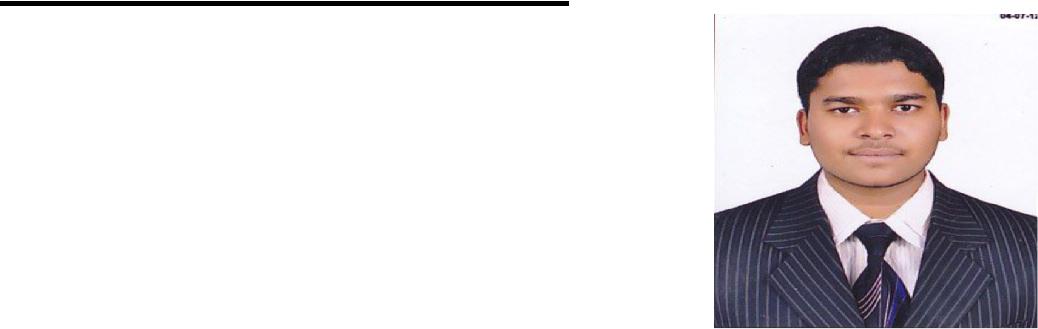 SYED SYED.360016@2freemail.com 	 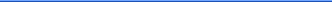 CAREER OBJECTIVE​:Endeavoring to become an enterprising person in a challenging and a competitive organization where my skills and excellence put to their best at the same time enhance my knowledge and gain experience to adopt the industry in future.WORK EXPERIENCE:Designation: Junior Accountant cum AdministratorEmployer  : Unique needsDuration	: 2 years (2014-2016)JOB RESPONSIBILITIES:Maintains accounting controls by preparing and recommending policies and proceduresPrepares payments by verifying documentation, and requesting disbursements.Maintain Purchase Order Processing system.Process Accounts Payable paperwork at completion of the check run.Prepare mailings and priority shipments for the Finance/Accounting Department.Prepare labels and maintain files as needed within the department.Prepare correspondence as needed within the department.Assist Senior Accountant with payroll system and payroll related items.Manage petty cash account.Assist the CFO in tracking and maintaining company insurance policies.Assist the CFO with facility support and security issuesPerform such other accounting, financial, or administrative tasks as may be required from time to time – quite often on short notice - by the CFO or Senior AccountantEDUCATIONAL QUALIFICATION​:ACADEMIC PROJECT​:A STUDY OF SELECT EQUITY INDICES IMPACT ON PRECIOUS METALS OFINDIACERTIFICATION ​:●  Diploma in Business Accountancy (TALLY ERP 0.9,FOCUS,WINGS)STRENGTHS ​:​.Positive attitudePleasing personalityGood communication skillsChallenging to prove worthy and hard workingHOBBIES & INTEREST​:●  Learning poetryDeclaration:In view of the above, I request you to be kind enough to give an opportunity to serve your esteem organization. In the capacity mentioned above for which the act of kindness shall be very thankful and grateful to you. I hereby declare that the above information and particulars are true and correct to the best of my knowledge and belief.ExaminationDisciplineSchool/CollegeBoard/UniversityYear ofpercentageExaminationDisciplineSchool/CollegeBoard/UniversityPassingPassingFinanceMatrusri(major)MatrusriMBA(major)Institute of PGOsmania university201665%MBAmarketingInstitute of PGOsmania university201665%marketingstudies(minor)studies(minor)B.comCommerceNava chaitanyaOsmania university70%(comp)Commercedegree collegeOsmania university201470%(comp)degree college2014IntermediateC.E.CNava chaitanyaBoard of201172%IntermediateC.E.CNava chaitanyaIntermediate201172%jr.collegeIntermediatejr.collegeS.S.CS.S.CMartinet highBoard of Secondary200968%TH ​S.S.CMartinet highEducation200968%(10 ​ CLASS)schoolEducationSKILL SET:SKILL SET:●Back office Tools: Microsoft Office●Operating system: Windows 98/00/XP/Vista/07 8.1PERSONAL PROFILE​:PERSONAL PROFILE​:Name:SYED Date of Birth:05-10-1993Gender:MaleMarital Status:SingleNationality:IndianKnown Languages:   English, Urdu, Hindi, Telugu:   English, Urdu, Hindi, TeluguVISA STATUS​: VISIT VISA (expiry 14 june 2017)​: VISIT VISA (expiry 14 june 2017)